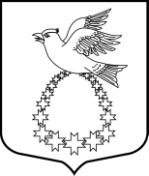 АДМИНИСТРАЦИЯмуниципального образования«Вистинское сельское поселение»муниципального образования«Кингисеппский муниципальный район»Ленинградской областиПОСТАНОВЛЕНИЕот 04 мая 2022 г. № 53В связи с увеличением размера финансового обеспечения расходных обязательств МО «Вистинское сельское поселение», связанным с увеличением стоимости выполнения работ на исполнение мероприятия «Ремонт автомобильной дороги общего пользования местного значения по адресу: Ленинградская область, Кингисеппский район, дер. Слободка, ул. Рыбацкая», в рамках реализации областного закона Ленинградской области от 07 декабря 2018г. № 147-оз «О содействии развития на части территорий муниципальных образований Ленинградской области иных форм местного самоуправления», администрация МО «Вистинское сельское поселение» ПОСТАНОВЛЯЕТ:Утвердить муниципальную программу «Развитие частей территории муниципального образования «Вистинское сельское поселение» Кингисеппского муниципального района Ленинградской области на 2021 год» в новой редакции (прилагается).Настоящее постановление вступает в силу со дня его подписания и подлежит размещению на официальном сайте администрации МО «Вистинское сельское поселение» в сети «Интернет».Контроль за исполнением настоящего постановления оставляю за собой.Глава администрацииМО «Вистинское сельское поселение                                           И. Н. СажинаИсп. Бердюгина Е.В., тел. 8 (813-75) 67-174УТВЕРЖДЕНА постановлением администрации МО «Вистинское сельское поселение» МО «Кингисеппский муниципальный район» Ленинградской области от 03 июня 2021 г. № 84(Приложение)МУНИЦИПАЛЬНАЯ ПРОГРАММА«РАЗВИТИЕ ЧАСТЕЙ ТЕРРИТОРИИ МУНИЦИПАЛЬНОГО ОБРАЗОВАНИЯ «ВИСТИНСКОЕ СЕЛЬСКОЕ ПОСЕЛЕНИЕ»  КИНГИСЕППСКОГО  МУНИЦИПАЛЬНОГО РАЙОНА ЛЕНИНГРАДСКОЙ ОБЛАСТИНА 2022 ГОД»ПАСПОРТмуниципальной программы Содержание проблемы и обоснование необходимости ее решения программными методамиУровень благоустройства определяет комфортность проживания жителей поселения и является одной из проблем, требующих постоянного внимания и эффективного решения. В последние годы в этом направлении  в поселении проводится целенаправленная работа. Автомобильные дороги являются одним из важнейших элементов транспортной системы Вистинского сельского поселения, оказывающей огромное влияние на его социальное и экономическое развитие. Ремонт и содержание автодорог является одной из ключевых задач органов местного самоуправления. Дорожная сеть Вистинского сельского поселения обеспечивает круглогодичный бесперебойный проезд автотранспорта. В то же время практически все дороги в той или иной степени характеризуются следующими дефектами: - высокий уровень физического износа дорожных покрытий;- отсутствие в ряде случаев должного инженерного обустройства дорог (ливневой канализации, уклонов дорожного полотна);- не соответствие отдельных участков дорожной сети современным нормативным требованиям по геометрическим параметрам и по допустимым нагрузкам транспортных средств (прочности дорожных конструкций, одежд). Состояние сети дорог определяется своевременностью, полнотой и качеством выполнения работ по содержанию, ремонту и капитальному ремонту дорог и зависит напрямую от объемов финансирования и стратегии распределения финансовых ресурсов в условиях их ограниченных объемов. Проблему капитального ремонта, ремонта и содержания дорог местного значения, благоустройство дворовых территорий и проездов к дворовым территориям многоквартирных домов необходимо решать программным способом, предусматривающим совместное финансирование капитального ремонта, ремонта и содержания улично-дорожной сети, благоустройство дворовых территорий на территории поселения, в том числе из бюджетов всех уровней. Получение Вистинским сельским поселением дополнительной финансовой поддержки за счет средств областного бюджета позволит более эффективно решить указанные проблемы.Программа предусматривает проведение мероприятий по формированию комфортных условий проживания населения Вистинского сельского поселения при непосредственном участии жителей, в интересах которых реализуются мероприятия. Проведение данных мероприятий на территории Вистинского сельского поселения дает возможность приведения в соответствие уличной дорожной сети и повышению уровня комфортного проживания местного населения.Основные цели и задачи ПрограммыЦелями программы являются:повышение транспортно-эксплуатационного состояния сети автомобильных дорог общего пользования на территории Вистинского сельского поселенияповышение уровня и качества жизни населения Вистинского сельского поселения Основными задачами программы являются:поддержание надлежащего технического состояния автомобильных дорог общего пользования местного значения.консолидация финансовых ресурсов для развития частей территории поселения за счет привлечения средств бюджета Ленинградской области; эффективное управление направленными на финансирование программных мероприятий бюджетными средствами.Срок реализации ПрограммыРеализацию Программы предполагается осуществить в 2022 году. Мероприятия ПрограммыОсновные мероприятия Программы направлены на повышение транспортно-эксплуатационного состояния сети автомобильных дорог общего пользования на территории Вистинского сельского поселения.Реализация мероприятий Программы осуществляется в соответствии с прилагаемым планом.Таблица 1Ресурсное обеспечение Программы и обоснование объемасредств, предусмотренных на реализацию ПрограммыПрограмма реализуется за счет средств бюджета Ленинградской области и  бюджета Вистинского сельского поселения Кингисеппского муниципального района Ленинградской области.Общий объем финансирования Программы определен исходя из необходимости реализации мероприятий, сформированных на основе предложений старост, общественных советов и населения, проживающего на частях территории поселения.Общий объем финансирования Программы составляет 6 333 956,66  рублей. Распределение средств по муниципальным образованиям представлено в таблице 2.Таблица 2Ожидаемые конечные результаты Программы При условии выполнения поставленных целей и задач ожидается выполнение следующих результатов: - приведение в соответствие с нормативными требованиями транспортно-эксплуатационных показателей автомобильной дороги общего пользования местного значения по адресу: Ленинградская область, Кингисеппский район, дер. Слободка, ул. Рыбацкая- увеличение доли населения, обеспеченного отвечающими требованиям безопасности и ГОСТам автомобильными дорогами общего пользования местного значения; - повышение благоустройства территории населенного пункта, обеспечение комфортного проживания в населенном пункте.Участники Программы.Заказчиком и исполнителем Программы является Администрация муниципального образования «Вистинское сельское поселение» Кингисеппского  муниципального района Ленинградской области.Представителем заказчика Программы является заместитель главы администрации муниципального образования «Вистинское сельское поселение» Кингисеппского  муниципального  района Ленинградской области. Функции участников Программы, формы и методы управления ПрограммойФункции заказчика и исполнителя Программы:осуществление управления реализацией Программы;координация реализации Программы в соответствии с утвержденными объемами финансирования;учет поступающих средств областного бюджета Ленинградской области в доходной и расходной части бюджета муниципального образования по кодам бюджетной классификации;направление средств бюджета Ленинградской области и местного бюджета на финансирование Программы в объемах и по кодам расходов бюджетной классификации;осуществление контроля и обеспечение целевого и эффективного использования полученных средств бюджета Ленинградской области на реализацию Программы. расходование средств, выделяемых, в том числе, областным бюджетом на финансирование мероприятий Программы;обеспечение достижения целевых показателей результативности использования бюджетных средств.Управления реализацией Программы Управление реализацией программы будет осуществляться муниципальным заказчиком – администрация Вистинского сельского поселения.Конкретные исполнители работ по отдельным мероприятиям определяются муниципальным заказчиком в соответствии с действующим законодательством и муниципальными правовыми актами.Выполнение отдельных мероприятий программы будет осуществляться посредством заключения договоров, а также размещения муниципального заказа.Оценка результативности и эффективности реализации ПрограммыОценка результативности и эффективности реализации Программы осуществляется путём установления степени достижения ожидаемого результата, а также сравнения текущего значения показателя с его плановым значением. Оценка результативности и эффективности реализации Программы и контроль за ходом выполнения мероприятий Программы осуществляется заместителем главы администрации, ответственным за исполнение мероприятий программы.Механизм проведения контроля включает в себя:ежегодный мониторинг по созданию условий для обеспечения содействия населению в осуществлении местного самоуправления;ежеквартальную и ежегодную отчетность о выполнении мероприятий программы в установленные сроки.Оценка эффективности и результативности Программы проводится в соответствии с методикой оценки эффективности и результативности реализации Программы до достижения планового значения.Условиями прекращения или изменения программы являются досрочное достижение целей и задач программы, а также изменение механизмов содействия населению в осуществлении местного самоуправления.К внешним факторам, негативно влияющим на реализацию Программы, относятся:отсутствие финансирования (неполное финансирование) из средств бюджетов всех уровней;изменение федерального законодательства;форс-мажорные обстоятельства.План мероприятий программы«Развитие частей территории муниципального образования «Вистинское сельское поселение» Кингисеппского муниципального района Ленинградской области на 2022 год»Глава администрации МО «Вистинское сельское поселение»									И.Н. Сажина«О внесении изменений в постановление от 03.06.2021г. № 84 «Об утверждении  муниципальной программы «Развитие частей территории муниципального образования «Вистинское сельское поселение» Кингисеппского муниципального района Ленинградской области на 2022 год»Полное наименование Программы     «Развитие частей территории муниципального образования «Вистинское сельское поселение» Кингисеппского муниципального района Ленинградской области на 2022 год» (далее Программа)Основание для разработки Программы     - Федеральный закон Российской Федерации от 06 октября 2003 года №131-ФЗ «Об общих принципах организации местного самоуправления в Российской Федерации» (с изменениями и дополнениями);- закон Ленинградской области от 07 декабря 2018 г. № 147-оз «О старостах сельских населенных пунктов Ленинградской области и содействии участию населения в осуществлении местного самоуправления в иных формах на частях территорий муниципальных образований Ленинградской области»;- Устав муниципального образования Вистинское сельское  поселение Кингисеппского муниципального района Ленинградской области;- решение Совета депутатов Вистинского сельского поселения от 20 марта 2019 года № 9 «Об организации деятельности старост сельских населенных пунктов и участии населения в осуществлении местного самоуправления в иных формах на частях территорий муниципального образования «Вистинское сельское поселение»Заказчик ПрограммыАдминистрация муниципального образования «Вистинское сельское поселение» Кингисеппского муниципального района Ленинградской областиПредставитель Заказчика ПрограммыЗаместитель главы администрации муниципального образования «Вистинское сельское поселение» – Бердюгина Елена ВениаминовнаПериод реализации Программы     2022 год  Цель Программыповышение транспортно-эксплуатационного состояния сети автомобильных дорог общего пользования на территории Вистинского сельского поселенияповышение уровня и качества жизни населения Вистинского сельского поселения Задачи Программы создание безопасных и комфортных условий проживания граждан;повышение уровня благоустройства частей территории поселения; поддержание надлежащего технического состояния автомобильных дорог общего пользования местного значения Вистинского сельского поселения;привлечение граждан к активным формам непосредственного участия населения в осуществлении местного самоуправления; консолидация финансовых ресурсов для развития частей территории поселения за счет привлечения средств бюджета Ленинградской области;эффективное управление направленными на финансирование программных мероприятий бюджетными средствами.Объем финансирования ПрограммыОбщий объем финансирования Программы – 6 333 956,66 рублейв том числе:средства областного бюджета – 1 377 600 руб.средства местного бюджета – 4 946 356,66 руб.ИП Трущенков – 10 000 руб.Ожидаемые результаты реализации Программы К окончанию реализации Программы планируется:Приведение в нормативное состояние автомобильной дороги общего пользования местного значения по адресу: Ленинградская область, Кингисеппский район, дер. Слободка, ул. РыбацкаяОсновные индикаторы (целевые задания) Программыпротяженность отремонтированных автомобильных дорог общего пользования местного значения, кмдоля протяженности отремонтированных автомобильных дорог общего пользования местного значения на территории Вистинского сельского поселения в общей протяженности автомобильных дорог общего пользования местного значения на территории Вистинского сельского поселенияРазработчик Программы     Заместитель главы администрации муниципального образования «Вистинское сельское поселение» – Бердюгина Елена ВениаминовнаСтоимость разработки Программы     Не имеет финансовых затрат Исполнитель Программы Администрация муниципального образования «Вистинское сельское поселение» Кингисеппского муниципального района Ленинградской областиРуководитель Программы Заместитель главы администрации муниципального образования «Вистинское сельское поселение» – Бердюгина Елена ВениаминовнаСистема контроля  о ходе выполнения Программы     Оценку результатов реализации Программы и контроль по выполнению мероприятий Программы осуществляет администрация муниципального образования «Вистинское  сельское поселение».Отчёты о ходе реализации мероприятий Программы представляются заместителю главы администрации муниципального образования «Вистинское сельское поселение» Кингисеппского муниципального района Ленинградской области ежеквартально до 05 числа месяца, следующего за отчетным кварталом, и по итогам года до 01 февраля года, следующего за отчетным периодом.Контроль о ходе реализации Программы осуществляет заместитель главы администрации Е.В. Бердюгина.№п/пНаименование объекта, мероприятиеГод реализацииОбъем финансирования тыс.руб.Индикаторы реализации (целевые задания)Ответственный исполнитель1234561.Ремонт автомобильной дороги общего пользования местного значения по адресу: Ленинградская область, Кингисеппский район, дер. Слободка, ул. Рыбацкая 20226 333,96- Протяженность отремонтирован-ных автомобильных дорог общего пользования местного значения, км- Доля протяженности отремонти-рованных автомобильных дорог общего пользования местного значения на территории Вистин-ского сельского поселения в общей протяженности автомобильных дорог общего пользования местного значения на территории Вистинского сельского поселенияАдмини-страция МО «Вистинское сельское поселе-ние»Муниципальное образованиеОбъем средств (руб.)Объем средств (руб.)Объем средств (руб.)Объем средств (руб.)Муниципальное образованиеВсегоСредства областного бюджетаСредства местного бюджетаПрочие источникиВистинское сельское поселение6 333 956,66  1 377 600,004 946 356,6610 000,00Приложение к муниципальной программе «О старостах сельских населенных пунктов Ленинградской области содействию участию населения в осуществлении местного самоуправления в иных формах на частях территории муниципального образования «Вистинское сельское поселение» Кингисеппского муниципального района Ленинградской области на 2022 год»Часть территории Вистинского сельского поселенияМероприятияСрок финанси-рования мероприятияПланируемые объемы финансирования (тыс. рублей в ценах года реализации мероприятия)Планируемые объемы финансирования (тыс. рублей в ценах года реализации мероприятия)Планируемые объемы финансирования (тыс. рублей в ценах года реализации мероприятия)Планируемые объемы финансирования (тыс. рублей в ценах года реализации мероприятия)Планируемые объемы финансирования (тыс. рублей в ценах года реализации мероприятия)Планируемые объемы финансирования (тыс. рублей в ценах года реализации мероприятия)Планируемые объемы финансирования (тыс. рублей в ценах года реализации мероприятия)Ответственные исполнителиЧасть территории Вистинского сельского поселенияМероприятияСрок финанси-рования мероприятиявсеговсегов том числев том числев том числев том числев том числеОтветственные исполнителиЧасть территории Вистинского сельского поселенияМероприятияСрок финанси-рования мероприятиявсеговсегоФедеральный бюджетФедеральный бюджетОбластной бюджетМестный бюджетПрочие источникиОтветственные исполнители12344556789Деревня Слободкаулица РыбацкаяРемонт автомобильной дороги общего пользования местного значения по адресу: Ленинградская область, Кингисеппский район, дер. Слободка, ул. Рыбацкая 20226 333,966 333,96--1 377,604 946,3610,00Администрация МО «Вистинское сельское поселение»ИТОГОИТОГО6 333,966 333,96-1 377,604 946,3610,00